МБУК Невельского района «Культура и досуг»структурные подразделенияцентральная районная библиотека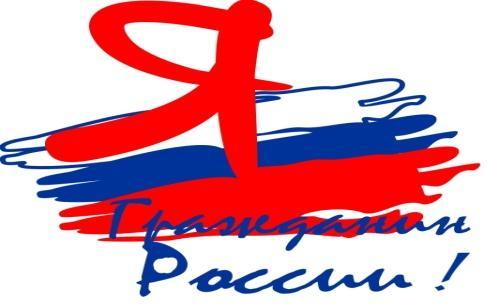 Утверждаю:          Директор МБУК «Культура и досуг»______________________ Михайлова З.И.«Молодежь и выборы» программапо формированию правовой грамотности молодых избирателей на 2020 годНевель2020ПАСПОТР ПРОГРАММЫПрограмма«Молодежь и выборы»по формированию правовой грамотности молодых избирателей на 2020 годЦель программы: Повышение правовой культуры молодых избирателей г. Невеля.Обоснование программы:      Путь к правовому государству начинается с повышения правовой культуры всего общества в целом и каждого его члена в отдельности.  Библиотеки выполняют особую социальную миссию, как активные участники в информационном обеспечении ресурсами и услугами процесса проведения мероприятий по правовой грамотности населения. Быть центром повышения правовой грамотности – одна из функций библиотек. Проблемы участия молодежи в выборах является сегодня одной из самых актуальных, ведь именно эта возрастная группа людей представляет собой наиболее социально активную часть населения. Выборы- основная форма участия избирателе в политике, государственном и местном самоуправлении.     В настоящее время библиотечные учреждения стали центрами приобщения избирателей — и особенно молодых избирателей — к общественно-политическим знаниям, знанию избирательного законодательства и избирательного процесса, повышению информированности населения и, в конечном итоге, к повышению гражданской ответственности и электоральной активности избирателей.  Партнеры проекта: Территориальная избирательная комиссия, муниципальные образовательные учреждения города Невеля, отделение партии «Единая Россия». Срок реализации программы: февраль - декабрь 2020 годаУчастники программы: Молодые пользователи Центральной районной библиотеки, учащиеся старших классов общеобразовательных школ города.Формы и методы работы библиотек МБУК Невельского района «Культура и досуг»:    - Использовать при организации работы по формированию правовой грамотности молодых избирателей мероприятия, которые учат анализировать, обобщать сопоставлять события и факты, помогают вырабатывать собственную точку зрения, учат уважать мнение оппонентов, развивают мыслительный процесс: деловые, ситуационные игры, диспуты, дискуссии, уроки правовых знаний и правовой культуры. - Подготовить к мероприятиям традиционные и виртуальные выставки, открытые просмотры, презентации по молодежной государственной политике, государственной символике, Российской государственности, местном самоуправлении.- Издательская деятельность тематических материалов: буклетов, закладок и т.д.- Знакомство с правой базой «КонсультантПлюс» и основными функциями Информационно- правового центра Центральной районной библиотеки.План мероприятий Центральной районной библиотеки МБУК Невельского района «Культура и досуг»Смета расходов:1.    Выпуск буклетов Информационно-правового центра районной библиотеки- 400 руб.2.    Оформление фотоотчетов, книжных выставок- просмотров. - 300 руб.4.    Поощрение участников викторин по избирательному праву -  300 руб.Итого: 1000 руб.Наименование программы Программа
«Молодежь и выборы»по формированию правовой грамотности молодых избирателей на 2020 годРазработчики программыЦентральная районная библиотека МБУК Невельского района «Культура и досуг»Информационно-правовой центр.Координатор программыМетодист ЦРБ – Летунова И.В.Цель программы Повышение правовой культуры молодых избирателей г. НевеляЗадачи программыРазвивать знания молодежи по основам избирательного права.Расширить правовой кругозор старшеклассников, познакомить с процедурами проведения выборов в Российской Федерации.Формировать практические навыки, необходимые для участия в избирательной процедуре.Активизировать работу библиотеки в предвыборный период.Сроки реализации программыфевраль – декабрь 2020г.Исполнители программыЦентральная районная библиотека МБУК Невельского района «Культура и досуг»Целевая аудиторияМолодые пользователи Центральной районной библиотеки, учащиеся старших классов общеобразовательных школ города.Ожидаемые результатыПовышение ответственности за свою гражданскую позицию в современном обществе.Проявление активного участия и личной заинтересованности в качестве избирателей на выборах, проводимых в Российской Федерации. Развитие интереса и повышение уровня доверия молодежи к процессу организации и проведения выборов.№Наименование мероприятияСрок МестоОтветственныеДень молодого избирателя - 2020«Молодежь современной России— взгляд в будущее» День молодого избирателя - 2020«Молодежь современной России— взгляд в будущее» День молодого избирателя - 2020«Молодежь современной России— взгляд в будущее» День молодого избирателя - 2020«Молодежь современной России— взгляд в будущее» 1Урок правовых знаний «Выборы: история и современность».Викторина по избирательному праву «По лабиринтам права». февраль, Центральная районная библиотекаКолосова Т.И., Летунова И.В.2Выставка-просмотр  «Молодежь выбирает будущее».февраль, Центральная районная библиотекаКолосова Т.И., Летунова И.В.3 Презентация «Выборы и молодежь»февраль,Центральная районная библиотека Центр правовой информацииЛетунова И.В.4Урок правовой культуры «Избирательное право в вопросах и ответах».Викторина по избирательному праву «Знание прав избирателя».февраль, Центральная районная библиотекаКолосова Т.И., Летунова И.В.5Урок правовых знаний «Молодым гражданам России – основы избирательного права».Викторина по избирательному праву «По лабиринтам права». февраль, Центральная районная библиотекаКолосова Т.И., Летунова И.В.6Виртуальная выставка «Россия: время выбора молодых!».апрель, Центральная районная библиотекаЦентра правовой информацииЛетунова И.В.7День краеведения «Со мной моя Россия и Невель в сердце у меня»июнь,Центральная районная библиотекаКузенкова Т.И. 8Информационный час  «Имя России— вехи истории» август,Центральная районная библиотекаКузенкова Т.И. 9«Уголок молодого избирателя»сентябрь,Центральная районная библиотекаКолосова Т.И. 10Выставка-обзор «Выбор делаем сердцем»сентябрь,Центральная районная библиотекаКолосова Т.И.11День информации «Великая Россия»ноябрь,Центральная районная библиотекаКолосова Т.И.12Выставка: «Конституция— основной закон страны»декабрь,Центральная районная библиотекаКолосова Т.И.13День информации «Района и власть, местное самоуправление»декабрь,Центральная районная библиотекаКузенкова Н.Л.Издательская деятельностьИздательская деятельностьИздательская деятельностьИздательская деятельность14Буклет «Азбука молодого избирателя»февраль,Информационно-правовой центр ЦРБЛетунова И.В.15Буклет «Молодому избирателю»февраль,Информационно-правовой центр ЦРБЛетунова И.В.16Буклет «Информационно-правовой центр»февраль,Информационно-правовой центр ЦРБЛетунова И.В.17Буклет «Что такое местное самоуправление»март,Информационно-правовой центр ЦРБЛетунова И.В.18Буклет «Права молодых избирателей»март,Информационно-правовой центр ЦРБЛетунова И.В.Информационная деятельностьИнформационная деятельность19Ведение базы данных «Нормативно-законодательные материалы районного Собрания депутатов Невельского района»весь периодКузенкова Н.Л.20Тематические разделы в Краеведческой картотеке «Местное самоуправление», «Выборы в Невельском районе».весь периодКузенкова Н.Л.